Members in attendanceAlaa C. Galeb, President                      Abdulkader Al-Hadithi, Vice PresidentFaris Rashid, Past President                     Riadh Al Mahaidi, Director                                            Suhair Al Habboubi, Director                  Haitham H. Muteb, DirectorSaad Al Taan, Director       Absent membersNoneVisitors Kais F. Sarsam, Past DirectorOmar Qarani, Past Director   Maan S. Hassan, Chair of Certification Committee Saheb Khidher, Chair of Public Relations Committee Assim Lateef, Chair of Website CommitteeAlaa Alzuhairi, Chair of Education Committee Dilshad Khder Amen, Past DirectorDilshad Kakasor Ismael, Past Director  Tariq Al Attar, Past DirectorRaed Al Saedi, Past Director  Razaq Ferhadi, Past Director                            Ali N. Attiyah, Executive Director                     The mission of the Board of Directors:To have general supervision of the affairs of the chapter, it shall authorize and appoint the chairs of such administrative and technical committees and assign to them such duties and such authority, as it deems needful to carry on the work of the chapter. Call to orderThe meeting is called to order by President Alaa C. Galeb at 10:00 a.m.Welcome and IntroductionsAll in attendance introduced themselves and the President welcomed the attendees. Approval of Minutes None.Approval of Agenda – additions/deletionsNone. International Partnership Agreement with ACI The Director Dr. Suhair Al Habbobi presented a brief on the signing of the International Partnership Agreement IPA between the Iraqi Ministry of Construction and ACI. The draft of the IPA is ready for signatures and hopefully to be signed next days. The Board of Directors agreed to prepare plans on activation of the IPA and make use of its benefits in the coming weeks. Iraqi Concrete Society   Dr. Alaa Al Zuhairi gave a brief on establishing the Iraqi Concrete Society. Student Project competition The Director Dr. Haitham presented a brief on the Student Project Competition. The Board of Directors encouraged the promotion of the competition announcement as 10 days only left for the final submission date.Next MeetingThe next meeting will be at 10 a.m., Friday, August 05, 2022.Adjourn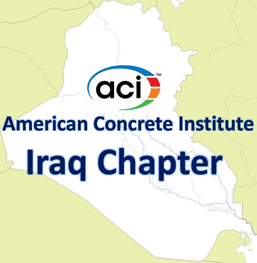 Minutes of Virtual MeetingBoard of Directors10:00 – 11:00 a.m.Friday, July 01, 2022Zoom meeting